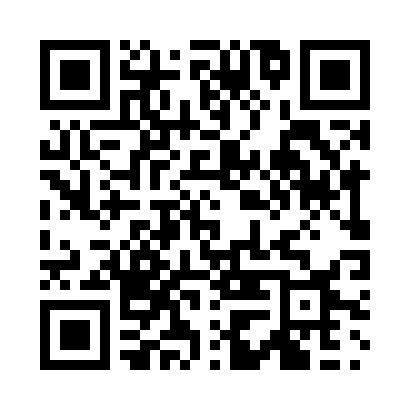 Prayer times for Wenzhou, ChinaWed 1 May 2024 - Fri 31 May 2024High Latitude Method: Angle Based RulePrayer Calculation Method: Muslim World LeagueAsar Calculation Method: ShafiPrayer times provided by https://www.salahtimes.comDateDayFajrSunriseDhuhrAsrMaghribIsha1Wed3:535:1711:543:286:327:512Thu3:525:1611:543:286:327:523Fri3:515:1611:543:276:337:534Sat3:505:1511:543:276:337:545Sun3:495:1411:543:276:347:546Mon3:485:1311:543:276:357:557Tue3:475:1311:543:276:357:568Wed3:465:1211:543:276:367:579Thu3:455:1111:543:276:367:5810Fri3:445:1111:543:276:377:5811Sat3:435:1011:543:266:387:5912Sun3:425:0911:543:266:388:0013Mon3:415:0911:543:266:398:0114Tue3:405:0811:543:266:398:0215Wed3:405:0811:543:266:408:0316Thu3:395:0711:543:266:408:0317Fri3:385:0611:543:266:418:0418Sat3:375:0611:543:266:428:0519Sun3:375:0511:543:266:428:0620Mon3:365:0511:543:266:438:0621Tue3:355:0511:543:266:438:0722Wed3:355:0411:543:266:448:0823Thu3:345:0411:543:266:448:0924Fri3:335:0311:543:266:458:1025Sat3:335:0311:543:266:468:1026Sun3:325:0311:543:266:468:1127Mon3:325:0211:543:266:478:1228Tue3:315:0211:553:266:478:1229Wed3:315:0211:553:266:488:1330Thu3:305:0211:553:266:488:1431Fri3:305:0111:553:266:498:15